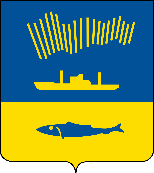 АДМИНИСТРАЦИЯ ГОРОДА МУРМАНСКАП О С Т А Н О В Л Е Н И Е 25.02.2020                                                                                                        № 503В соответствии с Федеральным законом от 06.10.2003 № 131-ФЗ                    «Об общих принципах организации местного самоуправления в Российской Федерации», постановлением Правительства Российской Федерации                         от 17.12.2010 № 1050 «О реализации отдельных мероприятий государственной программы Российской Федерации «Обеспечение доступным и комфортным жильем и коммунальными услугами граждан Российской Федерации»,  постановлением Правительства Мурманской области от 30.09.2013                 № 571-ПП «О государственной программе Мурманской области «Обеспечение комфортной среды проживания населения региона», распоряжением Министерства строительства Мурманской области от 13.12.2019 № 48                 «Об утверждении Списка молодых семей – претендентов на получение социальных выплат в 2020 году по Мурманской области», Уставом муниципального образования город Мурманск, постановлениями администрации города Мурманска от 13.11.2017 № 3610 «Об утверждении муниципальной программы города Мурманска «Управление имуществом и жилищная политика» на 2018-2024 годы», от 15.01.2014 № 77                             «Об утверждении порядка предоставления социальных выплат молодым и многодетным семьям – участникам подпрограммы «Обеспечение                    жильем молодых и многодетных семей города Мурманска» на 2018-2024 годы», от 27.01.2020 № 157 «Об установлении норматива стоимости                          одного квадратного метра общей площади жилого помещения по муниципальному образованию город Мурманск на 2020 год для расчета размеров социальных выплат, предоставляемых молодым семьям в рамках реализации мероприятия по обеспечению жильем молодых семей ведомственной целевой программы «Оказание государственной поддержки гражданам в обеспечении жильем и оплате жилищно-коммунальных услуг» государственной программы Российской Федерации «Обеспечение доступным и комфортным жильем и коммунальными услугами граждан Российской Федерации» п о с т а н о в л я ю: Утвердить размеры социальных выплат молодым семьям – претендентам на получение социальных выплат в 2020 году в рамках мероприятия по обеспечению жильем молодых семей ведомственной целевой программы «Оказание государственной поддержки гражданам в обеспечении жильем и оплате жилищно-коммунальных услуг» государственной программы Российской Федерации «Обеспечение доступным и комфортным жильем и коммунальными услугами граждан Российской Федерации» согласно приложению.Комитету по экономическому развитию администрации города Мурманска (Канаш И.С.) обеспечить выдачу свидетельств о праве на получение социальной выплаты на приобретение жилого помещения или создание объекта индивидуального жилищного строительства молодым семьям – претендентам на получение социальных выплат в 2020 году в рамках мероприятия по обеспечению жильем молодых семей ведомственной целевой программы «Оказание государственной поддержки гражданам в обеспечении жильем и оплате жилищно-коммунальных услуг» государственной программы Российской Федерации «Обеспечение доступным и комфортным жильем и коммунальными услугами граждан Российской Федерации» согласно приложению.Управлению финансов администрации города Мурманска                          (Умушкина О.В.) обеспечить финансирование социальных выплат на приобретение жилого помещения или создание объекта индивидуального жилищного строительства в пределах лимитов бюджетных обязательств, предусмотренных главному распорядителю бюджетных средств на 2020 год на реализацию мероприятия по обеспечению жильем молодых семей ведомственной целевой программы «Оказание государственной поддержки гражданам в обеспечении жильем и оплате жилищно-коммунальных услуг» государственной программы Российской Федерации «Обеспечение доступным и комфортным жильем и коммунальными услугами граждан Российской Федерации» и подпрограммы «Обеспечение жильем молодых и многодетных семей города Мурманска» на 2018-2024 годы муниципальной программы города Мурманска «Управление имуществом и жилищная политика»                       на 2018-2024 годы.Отделу информационно-технического обеспечения и защиты информации администрации города Мурманска (Кузьмин А.Н.) разместить настоящее постановление без приложения на официальном сайте администрации города Мурманска в сети Интернет.5. Контроль за выполнением настоящего постановления возложить на заместителя главы администрации города Мурманска Синякаева Р.Р.Временно исполняющий полномочияглавы администрации города Мурманска                               А.Г. Лыженков